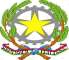 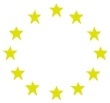 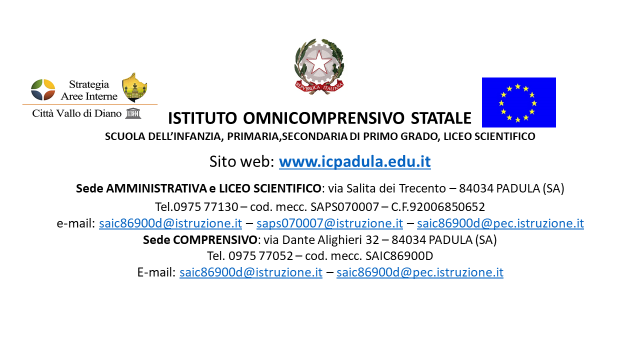 Al Dirigente Scolastico                                                                                                dell’Istituto Omnicomprensivo PadulaOggetto: disponibilità per attribuzione FUNZIONE STRUMENTALE AL PIANO TRIENNALE DELL’OFFERTA FORMATIVA – Anno Scolastico 2021/2022
Il/La sottoscritto/a____________________________, nato/a a________________ (___), il
_________________________, e residente a ______________________ (____), in servizio presso
questo Istituto con la qualifica di Docente con contratto di lavoro a tempo  determinato /
 indeterminato per l’insegnamento di ______________ della scuola
     □ INFANZIA             □ PRIMARIA            □ SECONDARIA DI I GRADO              □ LICEO
                                                                               DICHIARA 
□ Di essere disponibile a frequentare eventuali e specifiche iniziative di formazione in servizio;
□   di essere disponibile ad incontri periodici con lo staff di dirigenza ;	
□   di avere buone conoscenze informatiche;	
□ di essere a conoscenza di quanto previsto dall’art. 37 del CCNI del 31.08.1999 e dell’art.33
     CCNL Scuola 2006/2009.	
CHIEDEl’attribuzione della FUNZIONE STRUMENTALE, relativa ad una delle seguenti aree: □  IMPLEMENTAZIONE , MONITORAGGIO E MIGLIORAMENTO PTOF□  CONTINUITA’ E ORIENTAMENTO□  INTERVENTI E SERVIZIO AGLI STUDENTIDICHIARAdi aver partecipato alle seguenti iniziative di formazione, con particolare riferimento a quelle più attinenti alla funzione richiesta:	
………………………………………………………………………………………………………………………………………………………………………………………………………………………………………………………………………………………………………………………………………………………………………………………………………………………………………………………………………………………………………………………………………………………………………………………………………………………………………………………………
di aver svolto i seguenti incarichi, con particolare riferimento a quelli più attinenti alla funzione richiesta:
…………………………………………………………………………………………………………………………………………………………………………………………………………………………………………………………………………………………………………………………………………………………………………………………………………………………………………………………………………………………………………………………………………………………………………………………………………………………………………………………………………………………………………………………………………………………………………
di possedere i seguenti titoli culturali:
……………………………………………………………………………………………………………………………………………………………………………………………………………………………………………………………………………………………………………………………………………………………………………………………………………………………………………………………………………………………………………
di avere esperienza nei seguenti progetti POF:
……………………………………………………………………………………………………………………………………………………………………………………………………………………………………………………………………………………………………………………………………………………………………………………………………………………………………………………………………………………………………………
      PADULA                                                                                                                                                                  IL DOCENTE